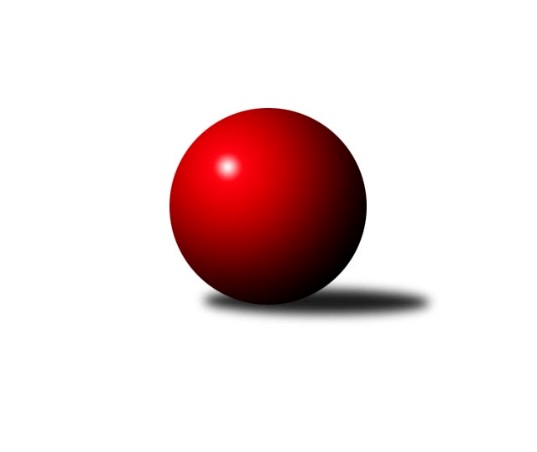 Č.21Ročník 2023/2024	1.6.2024 Zlínská krajská soutěž 2023/2024Statistika 21. kolaTabulka družstev:		družstvo	záp	výh	rem	proh	skore	sety	průměr	body	plné	dorážka	chyby	1.	TJ Sokol Luhačovice B	20	15	1	4	82.5 : 37.5 	(104.0 : 56.0)	1649	31	1157	491	28.5	2.	TJ Bojkovice Krons B	21	14	2	5	81.0 : 45.0 	(98.5 : 69.5)	1665	30	1171	494	30.7	3.	TJ Spartak Hluk	21	13	0	8	75.0 : 51.0 	(95.5 : 72.5)	1630	26	1157	473	41.1	4.	TJ Zubří B	21	12	0	9	68.0 : 58.0 	(92.0 : 76.0)	1622	24	1142	480	36.2	5.	KK Camo Slavičín B	21	11	1	9	67.0 : 59.0 	(87.5 : 80.5)	1625	23	1151	474	42	6.	VKK Vsetín C	20	10	1	9	66.0 : 54.0 	(81.0 : 79.0)	1664	21	1174	490	34.9	7.	TJ Zubří C	21	8	3	10	60.0 : 66.0 	(74.5 : 93.5)	1559	19	1111	448	46.3	8.	TJ Chropyně	20	8	2	10	55.5 : 64.5 	(74.5 : 85.5)	1568	18	1113	454	42.7	9.	TJ Sokol Machová C	21	8	2	11	55.0 : 71.0 	(75.0 : 93.0)	1572	18	1120	451	43.7	10.	TJ Bojkovice Krons C	21	8	1	12	54.0 : 72.0 	(78.5 : 89.5)	1575	17	1115	459	42.7	11.	SC Bylnice B	21	7	1	13	49.0 : 77.0 	(76.5 : 91.5)	1610	15	1150	459	41.7	12.	KC Zlín D	20	2	2	16	31.0 : 89.0 	(54.5 : 105.5)	1497	6	1081	415	51.4Tabulka doma:		družstvo	záp	výh	rem	proh	skore	sety	průměr	body	maximum	minimum	1.	TJ Sokol Luhačovice B	11	10	0	1	52.5 : 13.5 	(64.5 : 23.5)	1763	20	1873	1680	2.	TJ Spartak Hluk	11	10	0	1	50.0 : 16.0 	(54.0 : 34.0)	1537	20	1624	1458	3.	TJ Bojkovice Krons B	10	8	1	1	47.0 : 13.0 	(55.0 : 25.0)	1791	17	1867	1721	4.	TJ Zubří B	10	7	0	3	39.0 : 21.0 	(53.5 : 26.5)	1632	14	1715	1539	5.	KK Camo Slavičín B	11	7	0	4	39.0 : 27.0 	(49.0 : 39.0)	1667	14	1787	1558	6.	VKK Vsetín C	9	6	0	3	35.0 : 19.0 	(40.0 : 32.0)	1680	12	1772	1593	7.	TJ Chropyně	9	5	1	3	32.5 : 21.5 	(42.5 : 29.5)	1619	11	1657	1550	8.	TJ Bojkovice Krons C	10	5	1	4	33.0 : 27.0 	(39.5 : 40.5)	1686	11	1793	1577	9.	TJ Zubří C	11	4	3	4	32.0 : 34.0 	(37.5 : 50.5)	1569	11	1731	1483	10.	TJ Sokol Machová C	11	5	0	6	31.0 : 35.0 	(40.0 : 48.0)	1582	10	1652	1462	11.	KC Zlín D	10	2	2	6	23.0 : 37.0 	(32.5 : 47.5)	1520	6	1569	1436	12.	SC Bylnice B	11	3	0	8	25.0 : 41.0 	(39.5 : 48.5)	1658	6	1759	1578Tabulka venku:		družstvo	záp	výh	rem	proh	skore	sety	průměr	body	maximum	minimum	1.	TJ Bojkovice Krons B	11	6	1	4	34.0 : 32.0 	(43.5 : 44.5)	1664	13	1831	1504	2.	TJ Sokol Luhačovice B	9	5	1	3	30.0 : 24.0 	(39.5 : 32.5)	1632	11	1804	1499	3.	TJ Zubří B	11	5	0	6	29.0 : 37.0 	(38.5 : 49.5)	1618	10	1834	1492	4.	KK Camo Slavičín B	10	4	1	5	28.0 : 32.0 	(38.5 : 41.5)	1619	9	1808	1496	5.	SC Bylnice B	10	4	1	5	24.0 : 36.0 	(37.0 : 43.0)	1611	9	1694	1448	6.	VKK Vsetín C	11	4	1	6	31.0 : 35.0 	(41.0 : 47.0)	1662	9	1725	1544	7.	TJ Zubří C	10	4	0	6	28.0 : 32.0 	(37.0 : 43.0)	1560	8	1684	1422	8.	TJ Sokol Machová C	10	3	2	5	24.0 : 36.0 	(35.0 : 45.0)	1570	8	1750	1444	9.	TJ Chropyně	11	3	1	7	23.0 : 43.0 	(32.0 : 56.0)	1561	7	1694	1469	10.	TJ Spartak Hluk	10	3	0	7	25.0 : 35.0 	(41.5 : 38.5)	1642	6	1771	1474	11.	TJ Bojkovice Krons C	11	3	0	8	21.0 : 45.0 	(39.0 : 49.0)	1570	6	1702	1411	12.	KC Zlín D	10	0	0	10	8.0 : 52.0 	(22.0 : 58.0)	1493	0	1664	1256Tabulka podzimní části:		družstvo	záp	výh	rem	proh	skore	sety	průměr	body	doma	venku	1.	TJ Sokol Luhačovice B	11	9	0	2	45.0 : 21.0 	(61.0 : 27.0)	1678	18 	6 	0 	1 	3 	0 	1	2.	TJ Bojkovice Krons B	11	8	1	2	44.0 : 22.0 	(51.5 : 36.5)	1631	17 	5 	0 	0 	3 	1 	2	3.	KK Camo Slavičín B	11	7	0	4	39.0 : 27.0 	(51.0 : 37.0)	1654	14 	4 	0 	0 	3 	0 	4	4.	VKK Vsetín C	11	6	1	4	39.0 : 27.0 	(46.0 : 42.0)	1657	13 	4 	0 	2 	2 	1 	2	5.	TJ Zubří B	11	6	0	5	35.0 : 31.0 	(51.5 : 36.5)	1637	12 	4 	0 	1 	2 	0 	4	6.	TJ Spartak Hluk	11	5	0	6	33.0 : 33.0 	(45.0 : 43.0)	1609	10 	5 	0 	1 	0 	0 	5	7.	TJ Chropyně	11	4	2	5	29.5 : 36.5 	(41.0 : 47.0)	1578	10 	2 	1 	2 	2 	1 	3	8.	TJ Sokol Machová C	11	4	2	5	28.5 : 37.5 	(37.0 : 51.0)	1573	10 	3 	0 	2 	1 	2 	3	9.	TJ Bojkovice Krons C	11	4	1	6	29.0 : 37.0 	(40.0 : 48.0)	1576	9 	2 	1 	2 	2 	0 	4	10.	TJ Zubří C	11	3	2	6	30.0 : 36.0 	(37.5 : 50.5)	1590	8 	2 	2 	2 	1 	0 	4	11.	SC Bylnice B	11	3	1	7	25.0 : 41.0 	(35.0 : 53.0)	1580	7 	1 	0 	5 	2 	1 	2	12.	KC Zlín D	11	1	2	8	19.0 : 47.0 	(31.5 : 56.5)	1480	4 	1 	2 	3 	0 	0 	5Tabulka jarní části:		družstvo	záp	výh	rem	proh	skore	sety	průměr	body	doma	venku	1.	TJ Spartak Hluk	10	8	0	2	42.0 : 18.0 	(50.5 : 29.5)	1633	16 	5 	0 	0 	3 	0 	2 	2.	TJ Sokol Luhačovice B	9	6	1	2	37.5 : 16.5 	(43.0 : 29.0)	1651	13 	4 	0 	0 	2 	1 	2 	3.	TJ Bojkovice Krons B	10	6	1	3	37.0 : 23.0 	(47.0 : 33.0)	1720	13 	3 	1 	1 	3 	0 	2 	4.	TJ Zubří B	10	6	0	4	33.0 : 27.0 	(40.5 : 39.5)	1612	12 	3 	0 	2 	3 	0 	2 	5.	TJ Zubří C	10	5	1	4	30.0 : 30.0 	(37.0 : 43.0)	1547	11 	2 	1 	2 	3 	0 	2 	6.	KK Camo Slavičín B	10	4	1	5	28.0 : 32.0 	(36.5 : 43.5)	1627	9 	3 	0 	4 	1 	1 	1 	7.	VKK Vsetín C	9	4	0	5	27.0 : 27.0 	(35.0 : 37.0)	1680	8 	2 	0 	1 	2 	0 	4 	8.	TJ Chropyně	9	4	0	5	26.0 : 28.0 	(33.5 : 38.5)	1579	8 	3 	0 	1 	1 	0 	4 	9.	TJ Sokol Machová C	10	4	0	6	26.5 : 33.5 	(38.0 : 42.0)	1599	8 	2 	0 	4 	2 	0 	2 	10.	TJ Bojkovice Krons C	10	4	0	6	25.0 : 35.0 	(38.5 : 41.5)	1584	8 	3 	0 	2 	1 	0 	4 	11.	SC Bylnice B	10	4	0	6	24.0 : 36.0 	(41.5 : 38.5)	1644	8 	2 	0 	3 	2 	0 	3 	12.	KC Zlín D	9	1	0	8	12.0 : 42.0 	(23.0 : 49.0)	1541	2 	1 	0 	3 	0 	0 	5 Zisk bodů pro družstvo:		jméno hráče	družstvo	body	zápasy	v %	dílčí body	sety	v %	1.	Ondřej Kelíšek 	TJ Spartak Hluk 	15	/	17	(88%)	26.5	/	34	(78%)	2.	Martin Hradský 	TJ Bojkovice Krons B 	15	/	20	(75%)	25.5	/	40	(64%)	3.	Dita Stratilová 	VKK Vsetín C 	14	/	17	(82%)	24.5	/	34	(72%)	4.	Lenka Menšíková 	TJ Bojkovice Krons B 	13	/	16	(81%)	26.5	/	32	(83%)	5.	Monika Hubíková 	TJ Sokol Luhačovice B 	12	/	14	(86%)	22.5	/	28	(80%)	6.	Marek Diviš 	TJ Zubří C 	12	/	19	(63%)	22	/	38	(58%)	7.	Ondřej Novák 	SC Bylnice B 	12	/	20	(60%)	26.5	/	40	(66%)	8.	Josef Číž 	KK Camo Slavičín B 	11	/	12	(92%)	16	/	24	(67%)	9.	Petra Gottwaldová 	VKK Vsetín C 	11	/	14	(79%)	18.5	/	28	(66%)	10.	Milan Podaný 	TJ Chropyně  	11	/	14	(79%)	17.5	/	28	(63%)	11.	Jiří Pospíšil 	TJ Spartak Hluk 	11	/	15	(73%)	20	/	30	(67%)	12.	Václav Zeman 	TJ Zubří B 	11	/	17	(65%)	20.5	/	34	(60%)	13.	Petr Pavlíček 	TJ Zubří B 	11	/	20	(55%)	24.5	/	40	(61%)	14.	Hana Krajíčková 	TJ Sokol Luhačovice B 	10	/	14	(71%)	20	/	28	(71%)	15.	Václav Vlček 	TJ Sokol Machová C 	10	/	17	(59%)	19.5	/	34	(57%)	16.	Ladislav Strnad 	SC Bylnice B 	10	/	18	(56%)	22	/	36	(61%)	17.	Věra Skoumalová 	KC Zlín D 	10	/	18	(56%)	20.5	/	36	(57%)	18.	Petr Foltýn 	VKK Vsetín C 	10	/	18	(56%)	17.5	/	36	(49%)	19.	Lenka Mikešová 	TJ Chropyně  	9	/	12	(75%)	15	/	24	(63%)	20.	Lumír Navrátil 	TJ Bojkovice Krons B 	8	/	13	(62%)	16	/	26	(62%)	21.	Andrea Katriňáková 	TJ Sokol Luhačovice B 	8	/	14	(57%)	20.5	/	28	(73%)	22.	Zdeněk Kočíř 	TJ Spartak Hluk 	8	/	14	(57%)	18.5	/	28	(66%)	23.	Jakub Havrlant 	KK Camo Slavičín B 	8	/	14	(57%)	16.5	/	28	(59%)	24.	Josef Gazdík 	TJ Bojkovice Krons C 	8	/	15	(53%)	15	/	30	(50%)	25.	Jaroslav Kramár 	TJ Bojkovice Krons C 	8	/	16	(50%)	17.5	/	32	(55%)	26.	Petr Hanousek 	KK Camo Slavičín B 	8	/	16	(50%)	16	/	32	(50%)	27.	Jan Lahuta 	TJ Bojkovice Krons C 	8	/	17	(47%)	17	/	34	(50%)	28.	Jakub Pavlištík 	TJ Sokol Machová C 	7.5	/	10	(75%)	13.5	/	20	(68%)	29.	Ludmila Pančochová 	TJ Sokol Luhačovice B 	7	/	11	(64%)	13	/	22	(59%)	30.	Jakub Pavlica 	TJ Zubří C 	7	/	11	(64%)	12	/	22	(55%)	31.	Petr Bařinka 	TJ Bojkovice Krons B 	7	/	15	(47%)	13.5	/	30	(45%)	32.	Miroslav Ševeček 	TJ Sokol Machová C 	7	/	16	(44%)	12	/	32	(38%)	33.	Eva Hajdová 	VKK Vsetín C 	6	/	9	(67%)	9	/	18	(50%)	34.	Patrik Zepřálka 	TJ Zubří C 	6	/	9	(67%)	9	/	18	(50%)	35.	Martin Adam 	TJ Zubří B 	6	/	11	(55%)	13	/	22	(59%)	36.	Tomáš Indra 	TJ Spartak Hluk 	6	/	12	(50%)	13.5	/	24	(56%)	37.	Rostislav Studeník 	KK Camo Slavičín B 	6	/	12	(50%)	11	/	24	(46%)	38.	Vladimír Adámek 	TJ Zubří B 	6	/	16	(38%)	14	/	32	(44%)	39.	Jaroslav Krejčíř 	TJ Chropyně  	6	/	17	(35%)	14	/	34	(41%)	40.	Helena Konečná 	TJ Sokol Luhačovice B 	5	/	7	(71%)	10	/	14	(71%)	41.	Lubomír Krupa 	TJ Zubří C 	5	/	8	(63%)	8.5	/	16	(53%)	42.	Vítězslav Svárovský 	KK Camo Slavičín B 	5	/	10	(50%)	11	/	20	(55%)	43.	Miroslav Nožička 	TJ Spartak Hluk 	5	/	11	(45%)	8	/	22	(36%)	44.	Marek Křesťan 	TJ Zubří C 	5	/	12	(42%)	10	/	24	(42%)	45.	Michal Pecl 	SC Bylnice B 	5	/	12	(42%)	6	/	24	(25%)	46.	Antonín Strnad 	SC Bylnice B 	5	/	13	(38%)	9	/	26	(35%)	47.	Jana Dvořáková 	TJ Sokol Machová C 	5	/	14	(36%)	11	/	28	(39%)	48.	Miroslav Míšek 	TJ Chropyně  	4	/	6	(67%)	9.5	/	12	(79%)	49.	Jaroslav Pavlát 	TJ Zubří B 	4	/	7	(57%)	7	/	14	(50%)	50.	Vladimír Beran 	TJ Chropyně  	4	/	7	(57%)	6.5	/	14	(46%)	51.	Michal Kuchařík 	TJ Chropyně  	4	/	11	(36%)	10	/	22	(45%)	52.	Jan Křižka 	TJ Bojkovice Krons C 	4	/	14	(29%)	8	/	28	(29%)	53.	Matěj Čunek 	KC Zlín D 	4	/	16	(25%)	8	/	32	(25%)	54.	Josef Řihák 	TJ Sokol Machová C 	3.5	/	6	(58%)	7	/	12	(58%)	55.	Zdenka Svobodová 	TJ Sokol Luhačovice B 	3.5	/	7	(50%)	8	/	14	(57%)	56.	Zdeněk Kafka 	TJ Bojkovice Krons B 	3	/	4	(75%)	6	/	8	(75%)	57.	Rudolf Fojtík 	KK Camo Slavičín B 	3	/	4	(75%)	6	/	8	(75%)	58.	Jozef Kundrata 	TJ Bojkovice Krons C 	3	/	8	(38%)	10	/	16	(63%)	59.	Jaroslav Sojka 	TJ Bojkovice Krons C 	3	/	8	(38%)	7	/	16	(44%)	60.	Josef Zbranek 	TJ Zubří C 	3	/	8	(38%)	6	/	16	(38%)	61.	Adam Záhořák 	KC Zlín D 	3	/	9	(33%)	5	/	18	(28%)	62.	Vlastimil Lahuta 	TJ Bojkovice Krons B 	3	/	11	(27%)	8	/	22	(36%)	63.	Karel Skoumal 	KC Zlín D 	3	/	12	(25%)	8	/	24	(33%)	64.	Martin Orság 	VKK Vsetín C 	3	/	13	(23%)	6.5	/	26	(25%)	65.	Klára Cyprová 	TJ Sokol Luhačovice B 	2	/	2	(100%)	3	/	4	(75%)	66.	Anna Nožičková 	TJ Spartak Hluk 	2	/	3	(67%)	3	/	6	(50%)	67.	Vendula Vrzalová 	KC Zlín D 	2	/	6	(33%)	5	/	12	(42%)	68.	Pavel Brázdil 	TJ Sokol Machová C 	2	/	6	(33%)	4	/	12	(33%)	69.	Ivana Bartošová 	KK Camo Slavičín B 	2	/	8	(25%)	4	/	16	(25%)	70.	Jaroslav Macháč 	SC Bylnice B 	2	/	9	(22%)	7	/	18	(39%)	71.	Gabriela Benková 	TJ Sokol Machová C 	2	/	12	(17%)	8	/	24	(33%)	72.	Richard Mikeš 	TJ Chropyně  	1.5	/	13	(12%)	2	/	26	(8%)	73.	Petr Vrzalík 	KC Zlín D 	1	/	2	(50%)	3	/	4	(75%)	74.	Jaroslav Adam 	TJ Zubří B 	1	/	3	(33%)	3	/	6	(50%)	75.	Evžen Štětkař 	KC Zlín D 	1	/	3	(33%)	3	/	6	(50%)	76.	Karel Navrátil 	VKK Vsetín C 	1	/	3	(33%)	2	/	6	(33%)	77.	Tomáš Galuška 	TJ Spartak Hluk 	1	/	3	(33%)	2	/	6	(33%)	78.	Radek Hajda 	VKK Vsetín C 	1	/	3	(33%)	2	/	6	(33%)	79.	Roman Prachař 	TJ Spartak Hluk 	1	/	5	(20%)	3	/	10	(30%)	80.	Miroslav Šopík 	TJ Bojkovice Krons C 	1	/	5	(20%)	2	/	10	(20%)	81.	Martin Zvonek 	KK Camo Slavičín B 	1	/	6	(17%)	5	/	12	(42%)	82.	Patrik Lacina 	TJ Zubří C 	1	/	8	(13%)	4	/	16	(25%)	83.	Tomáš Hanáček 	KC Zlín D 	1	/	8	(13%)	2	/	16	(13%)	84.	Šimon Bartoška 	TJ Sokol Machová C 	0	/	1	(0%)	0	/	2	(0%)	85.	Lenka Farkašovská 	TJ Spartak Hluk 	0	/	1	(0%)	0	/	2	(0%)	86.	Hana Polišenská 	KC Zlín D 	0	/	2	(0%)	0	/	4	(0%)	87.	Antonín Matula 	TJ Zubří C 	0	/	2	(0%)	0	/	4	(0%)	88.	Tomáš Černý 	TJ Zubří B 	0	/	2	(0%)	0	/	4	(0%)	89.	Vojtěch Pernický 	TJ Zubří B 	0	/	2	(0%)	0	/	4	(0%)	90.	Hana Hrančíková 	TJ Sokol Machová C 	0	/	2	(0%)	0	/	4	(0%)	91.	Adéla Foltýnová 	VKK Vsetín C 	0	/	3	(0%)	1	/	6	(17%)	92.	Eva Kyseláková 	TJ Spartak Hluk 	0	/	3	(0%)	1	/	6	(17%)	93.	Vladimíra Strnková 	SC Bylnice B 	0	/	4	(0%)	2	/	8	(25%)	94.	Ellen Bolfová 	TJ Zubří C 	0	/	4	(0%)	0	/	8	(0%)	95.	Jana Šopíková 	TJ Bojkovice Krons B 	0	/	5	(0%)	3	/	10	(30%)	96.	Luděk Novák 	SC Bylnice B 	0	/	7	(0%)	2	/	14	(14%)Průměry na kuželnách:		kuželna	průměr	plné	dorážka	chyby	výkon na hráče	1.	TJ Sokol Luhačovice, 1-4	1709	1181	527	31.3	(427.3)	2.	TJ Bojkovice Krons, 1-2	1698	1190	508	37.8	(424.5)	3.	TJ Zbrojovka Vsetín, 1-4	1666	1170	496	34.9	(416.5)	4.	KK Slavičín, 1-2	1650	1168	482	44.0	(412.7)	5.	Chropyně, 1-2	1607	1139	467	39.7	(401.8)	6.	TJ Gumárny Zubří, 1-2	1586	1129	457	44.2	(396.6)	7.	TJ Sokol Machová, 1-2	1586	1121	464	43.4	(396.5)	8.	KC Zlín, 1-4	1544	1112	432	47.1	(386.2)	9.	TJ Spartak Hluk, 1-2	1502	1067	435	42.3	(375.7)Nejlepší výkony na kuželnách:TJ Sokol Luhačovice, 1-4TJ Sokol Luhačovice B	1873	11. kolo	Monika Hubíková 	TJ Sokol Luhačovice B	485	6. koloTJ Sokol Luhačovice B	1835	6. kolo	Ludmila Pančochová 	TJ Sokol Luhačovice B	478	11. koloTJ Sokol Luhačovice B	1777	13. kolo	Andrea Katriňáková 	TJ Sokol Luhačovice B	477	15. koloTJ Sokol Luhačovice B	1773	4. kolo	Monika Hubíková 	TJ Sokol Luhačovice B	475	11. koloTJ Sokol Luhačovice B	1757	15. kolo	Andrea Katriňáková 	TJ Sokol Luhačovice B	471	11. koloTJ Sokol Luhačovice B	1754	2. kolo	Věra Skoumalová 	KC Zlín D	470	15. koloKK Camo Slavičín B	1746	8. kolo	Andrea Katriňáková 	TJ Sokol Luhačovice B	466	2. koloTJ Sokol Luhačovice B	1743	10. kolo	Helena Konečná 	TJ Sokol Luhačovice B	462	4. koloTJ Sokol Luhačovice B	1736	17. kolo	Václav Zeman 	TJ Zubří B	462	4. koloTJ Sokol Luhačovice B	1734	21. kolo	Jaroslav Pavlát 	TJ Zubří B	462	4. koloTJ Bojkovice Krons, 1-2TJ Bojkovice Krons B	1867	9. kolo	Josef Číž 	KK Camo Slavičín B	507	12. koloTJ Zubří B	1834	19. kolo	Lenka Menšíková 	TJ Bojkovice Krons B	502	9. koloTJ Bojkovice Krons B	1831	21. kolo	Martin Hradský 	TJ Bojkovice Krons B	499	21. koloTJ Bojkovice Krons B	1821	19. kolo	Martin Hradský 	TJ Bojkovice Krons B	493	9. koloTJ Bojkovice Krons B	1812	3. kolo	Lenka Menšíková 	TJ Bojkovice Krons B	493	19. koloKK Camo Slavičín B	1808	10. kolo	Martin Hradský 	TJ Bojkovice Krons B	491	14. koloTJ Bojkovice Krons B	1805	17. kolo	Martin Hradský 	TJ Bojkovice Krons B	486	3. koloTJ Bojkovice Krons B	1804	14. kolo	Lenka Menšíková 	TJ Bojkovice Krons B	483	21. koloTJ Bojkovice Krons C	1793	8. kolo	Jaroslav Krejčíř 	TJ Chropyně 	480	4. koloTJ Bojkovice Krons B	1792	1. kolo	Václav Zeman 	TJ Zubří B	479	19. koloTJ Zbrojovka Vsetín, 1-4VKK Vsetín C	1772	11. kolo	Petra Gottwaldová 	VKK Vsetín C	486	11. koloVKK Vsetín C	1758	18. kolo	Dita Stratilová 	VKK Vsetín C	482	18. koloTJ Bojkovice Krons B	1737	18. kolo	Petr Foltýn 	VKK Vsetín C	481	14. koloVKK Vsetín C	1733	14. kolo	Josef Číž 	KK Camo Slavičín B	458	1. koloVKK Vsetín C	1717	8. kolo	Lumír Navrátil 	TJ Bojkovice Krons B	457	18. koloTJ Bojkovice Krons C	1702	14. kolo	Petra Gottwaldová 	VKK Vsetín C	456	14. koloTJ Zubří C	1678	7. kolo	Petra Gottwaldová 	VKK Vsetín C	451	18. koloTJ Chropyně 	1677	9. kolo	Lenka Mikešová 	TJ Chropyně 	451	9. koloTJ Spartak Hluk	1675	11. kolo	Lubomír Krupa 	TJ Zubří C	448	7. koloVKK Vsetín C	1673	19. kolo	Petr Pavlíček 	TJ Zubří B	446	8. koloKK Slavičín, 1-2TJ Sokol Luhačovice B	1804	20. kolo	Josef Číž 	KK Camo Slavičín B	478	2. koloKK Camo Slavičín B	1787	5. kolo	Zdenka Svobodová 	TJ Sokol Luhačovice B	477	20. koloKK Camo Slavičín B	1741	15. kolo	Zdeněk Kočíř 	TJ Spartak Hluk	469	13. koloVKK Vsetín C	1720	15. kolo	Dita Stratilová 	VKK Vsetín C	468	15. koloKK Camo Slavičín B	1712	2. kolo	Ondřej Novák 	SC Bylnice B	464	19. koloTJ Bojkovice Krons B	1710	2. kolo	Martin Hradský 	TJ Bojkovice Krons B	462	2. koloTJ Spartak Hluk	1701	13. kolo	Petr Hanousek 	KK Camo Slavičín B	459	20. koloKK Camo Slavičín B	1696	6. kolo	Josef Číž 	KK Camo Slavičín B	458	5. koloSC Bylnice B	1683	19. kolo	Rostislav Studeník 	KK Camo Slavičín B	457	5. koloTJ Bojkovice Krons C	1669	17. kolo	Monika Hubíková 	TJ Sokol Luhačovice B	456	20. koloChropyně, 1-2TJ Sokol Luhačovice B	1746	16. kolo	Miroslav Míšek 	TJ Chropyně 	466	19. koloTJ Chropyně 	1688	16. kolo	Jaroslav Krejčíř 	TJ Chropyně 	459	12. koloVKK Vsetín C	1676	21. kolo	Monika Hubíková 	TJ Sokol Luhačovice B	450	16. koloTJ Bojkovice Krons B	1662	8. kolo	Lenka Menšíková 	TJ Bojkovice Krons B	445	8. koloTJ Chropyně 	1657	8. kolo	Lenka Mikešová 	TJ Chropyně 	445	18. koloTJ Chropyně 	1653	18. kolo	Hana Krajíčková 	TJ Sokol Luhačovice B	444	16. koloTJ Chropyně 	1650	21. kolo	Petra Gottwaldová 	VKK Vsetín C	443	21. koloTJ Chropyně 	1623	12. kolo	Ludmila Pančochová 	TJ Sokol Luhačovice B	440	16. koloTJ Chropyně 	1620	5. kolo	Milan Podaný 	TJ Chropyně 	439	12. koloTJ Chropyně 	1619	19. kolo	Ondřej Kelíšek 	TJ Spartak Hluk	438	19. koloTJ Gumárny Zubří, 1-2TJ Zubří C	1731	8. kolo	Jakub Pavlica 	TJ Zubří C	486	8. koloTJ Zubří B	1715	7. kolo	Marek Diviš 	TJ Zubří C	482	8. koloTJ Zubří B	1694	10. kolo	Ondřej Novák 	SC Bylnice B	479	6. koloSC Bylnice B	1693	6. kolo	Jaroslav Kramár 	TJ Bojkovice Krons C	471	4. koloSC Bylnice B	1676	1. kolo	Ondřej Novák 	SC Bylnice B	462	1. koloVKK Vsetín C	1663	20. kolo	Petr Foltýn 	VKK Vsetín C	454	20. koloTJ Zubří C	1658	17. kolo	Martin Hradský 	TJ Bojkovice Krons B	450	16. koloTJ Zubří B	1658	11. kolo	Lubomír Krupa 	TJ Zubří C	449	17. koloVKK Vsetín C	1655	17. kolo	Václav Zeman 	TJ Zubří B	447	7. koloTJ Bojkovice Krons B	1639	16. kolo	Michal Pecl 	SC Bylnice B	444	1. koloTJ Sokol Machová, 1-2TJ Bojkovice Krons B	1751	15. kolo	Lumír Navrátil 	TJ Bojkovice Krons B	466	15. koloVKK Vsetín C	1688	4. kolo	Dita Stratilová 	VKK Vsetín C	461	4. koloTJ Sokol Machová C	1652	20. kolo	Jana Dvořáková 	TJ Sokol Machová C	460	16. koloTJ Sokol Machová C	1645	16. kolo	Ladislav Strnad 	SC Bylnice B	459	20. koloTJ Sokol Machová C	1638	15. kolo	Monika Hubíková 	TJ Sokol Luhačovice B	458	9. koloTJ Sokol Machová C	1634	10. kolo	Marek Diviš 	TJ Zubří C	455	13. koloTJ Sokol Machová C	1618	4. kolo	Václav Vlček 	TJ Sokol Machová C	450	15. koloKK Camo Slavičín B	1616	14. kolo	Václav Zeman 	TJ Zubří B	447	6. koloTJ Bojkovice Krons C	1609	10. kolo	Petr Hanousek 	KK Camo Slavičín B	446	14. koloTJ Sokol Luhačovice B	1604	9. kolo	Jakub Pavlištík 	TJ Sokol Machová C	439	2. koloKC Zlín, 1-4TJ Zubří B	1695	9. kolo	Václav Zeman 	TJ Zubří B	476	9. koloTJ Spartak Hluk	1688	18. kolo	Ondřej Kelíšek 	TJ Spartak Hluk	470	18. koloSC Bylnice B	1601	12. kolo	Marek Diviš 	TJ Zubří C	455	20. koloTJ Sokol Luhačovice B	1600	1. kolo	Ludmila Pančochová 	TJ Sokol Luhačovice B	453	1. koloTJ Zubří C	1580	20. kolo	Dita Stratilová 	VKK Vsetín C	439	10. koloKC Zlín D	1569	10. kolo	Vladimír Adámek 	TJ Zubří B	436	9. koloKC Zlín D	1562	12. kolo	Jiří Pospíšil 	TJ Spartak Hluk	429	18. koloTJ Sokol Machová C	1559	11. kolo	Lubomír Krupa 	TJ Zubří C	426	20. koloKC Zlín D	1556	11. kolo	Marek Křesťan 	TJ Zubří C	426	20. koloTJ Bojkovice Krons B	1553	7. kolo	Michal Pecl 	SC Bylnice B	422	12. koloTJ Spartak Hluk, 1-2TJ Spartak Hluk	1624	16. kolo	Ondřej Kelíšek 	TJ Spartak Hluk	454	14. koloTJ Spartak Hluk	1621	10. kolo	Zdeněk Kočíř 	TJ Spartak Hluk	432	17. koloVKK Vsetín C	1618	16. kolo	Ondřej Kelíšek 	TJ Spartak Hluk	429	16. koloTJ Spartak Hluk	1615	14. kolo	Jiří Pospíšil 	TJ Spartak Hluk	427	16. koloTJ Spartak Hluk	1561	9. kolo	Ondřej Kelíšek 	TJ Spartak Hluk	425	12. koloTJ Spartak Hluk	1553	17. kolo	Ondřej Kelíšek 	TJ Spartak Hluk	424	9. koloTJ Spartak Hluk	1549	3. kolo	Ondřej Kelíšek 	TJ Spartak Hluk	423	10. koloTJ Bojkovice Krons B	1504	4. kolo	Dita Stratilová 	VKK Vsetín C	420	16. koloTJ Sokol Luhačovice B	1499	14. kolo	Martin Hradský 	TJ Bojkovice Krons B	417	4. koloKK Camo Slavičín B	1496	3. kolo	Karel Navrátil 	VKK Vsetín C	415	16. koloČetnost výsledků:	6.0 : 0.0	18x	5.5 : 0.5	1x	5.0 : 1.0	33x	4.5 : 1.5	1x	4.0 : 2.0	20x	3.0 : 3.0	8x	2.0 : 4.0	16x	1.0 : 5.0	26x	0.0 : 6.0	3x